Instrukcja nr.21 Instrukcja obsługi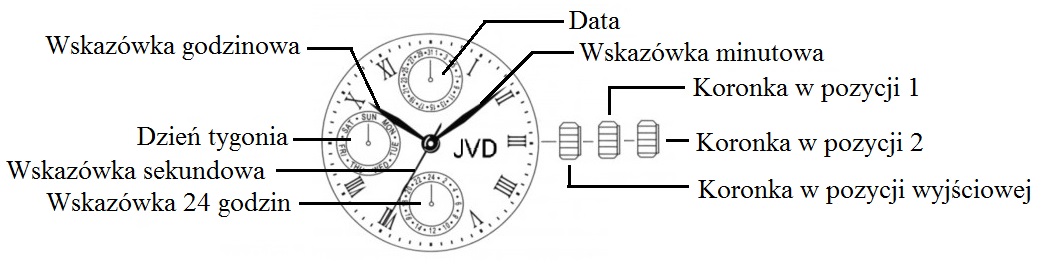 Nastawianie czasu:Wysuwamy koronkę do położenia 1 w chwili, gdy sekundowa wskazówka jest na godz. 12.Obrotem koronki nastawić można żądany czas. Należy zwrócić uwagę jeśli jest to czas przed lub po południu (zwracając uwagę na wskazówkę 24 godzin).  Wciśnięcie koronki do neutralnego (wyjściowego) położenia kończy nastawianie, a wskazówka sekundowa ponownie ruszy. Zatrzymanie wskazówki sekundowej wykorzystać można do dokładnego nastawienia czasu.W trakcie nastawiania czasu lepiej jest nastawić wskazówkę minutową najpierw o 4-5 minut później, a dopiero potem skorygować na właściwy czas.Wskazówki godzinowa i 24-godzinowa są powiązane – dlatego należy zwrócić uwagę na rozróżnienie czasu przed- i popołudniowego.Nastawianie daty i dnia tygodniaPrzycisk A= nastawianie dnia tygodnia. Naciskaniem przycisku A nastawia się żądany dzień tygodnia.Przycisk B= nastawianie daty. Naciskaniem przycisku B nastawia się żądaną datę.UWAGA: Daty i dnia tygodnia nie należy nigdy nastawiać w okresie między 9.00 wieczór a 4.00 rano. Nastawienie daty lub dnia tygodnia w tym czasie może spowodować niewłaściwe wskazania zegarka.W przypadku gdy miniony miesiąc ma mniej niż 31 dni, w początku następnego miesiąca należy ręcznie skorygować datę.Instrukcja nr.21 Instrukcja obsługiNastawianie czasu:Wysuwamy koronkę do położenia 1 w chwili, gdy sekundowa wskazówka jest na godz. 12.Obrotem koronki nastawić można żądany czas. Należy zwrócić uwagę jeśli jest to czas przed lub po południu (zwracając uwagę na wskazówkę 24 godzin).  Wciśnięcie koronki do neutralnego (wyjściowego) położenia kończy nastawianie, a wskazówka sekundowa ponownie ruszy. Zatrzymanie wskazówki sekundowej wykorzystać można do dokładnego nastawienia czasu.W trakcie nastawiania czasu lepiej jest nastawić wskazówkę minutową najpierw o 4-5 minut później, a dopiero potem skorygować na właściwy czas.Wskazówki godzinowa i 24-godzinowa są powiązane – dlatego należy zwrócić uwagę na rozróżnienie czasu przed- i popołudniowego.Nastawianie daty i dnia tygodniaPrzycisk A= nastawianie dnia tygodnia. Naciskaniem przycisku A nastawia się żądany dzień tygodnia.Przycisk B= nastawianie daty. Naciskaniem przycisku B nastawia się żądaną datę.UWAGA: Daty i dnia tygodnia nie należy nigdy nastawiać w okresie między 9.00 wieczór a 4.00 rano. Nastawienie daty lub dnia tygodnia w tym czasie może spowodować niewłaściwe wskazania zegarka.W przypadku gdy miniony miesiąc ma mniej niż 31 dni, w początku następnego miesiąca należy ręcznie skorygować datę.